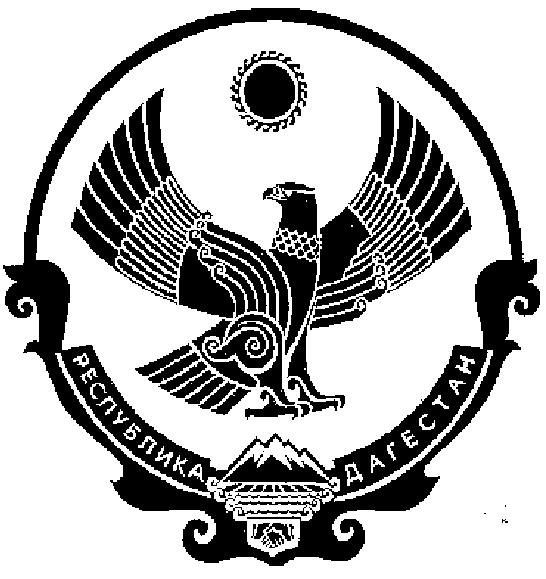 АДМИНИСТРАЦИЯМУНИЦИПАЛЬНОГО ОБРАЗОВАНИЯСЕЛЬСКОГО ПОСЕЛЕНИЯ «СЕЛО НИЖНИЙ ЧИРЮРТ»КИЗИЛЮРТОВСКОГО РАЙОНА РЕСПУБЛИКИ ДАГЕСТАНОб утверждении результатов публичных слушаний      Руководствуясь  ст. 39 Градостроительного кодекса РФ, Положениями  о порядке проведения публичных слушаний по вопросу об изменении вида разрешенного  использования земельных участков и объектов капитального  строительства в МО СП  "село Нижний Чирюрт" и о порядке организации и проведения публичных слушаний в МО СП «село Нижний Чирюрт» Кизилюртовского района РД, утвержденных решением Собрания депутатов МО СП «село Нижний Чирюрт»  от 27.02.2015г. № 3 и  от 18.11.2015г. № 4  принимая во внимание результаты публичных слушаний (заключение от 21.11.2018г.): 1. Утвердить результаты публичных слушаний по вопросу изменения вида разрешенного использования земельного участка: - площадью 1100 кв.м., с кадастровым номером 05:06:000015:1978, категория земель: земли населенных пунктов, расположенного по адресу: Россия, Республика Дагестан, Кизилюртовский район, с.Нижний Чирюрт, рядом с дорогой на подстанцию с   «для сельскохозяйственного использования» на вид разрешенного использования земельного участка на «для производство железо - бетонной продукции (РБУ)».2. Изменить вид разрешенного использования земельного  участка:- площадью 1100 кв.м., с кадастровым номером 05:06:000015:1978, категория земель: земли населенных пунктов, расположенного по адресу: Россия, Республика Дагестан, Кизилюртовский район, с.Нижний Чирюрт, рядом с дорогой на подстанцию с   «для сельскохозяйственного использования» на вид разрешенного использования земельного участка на «для производство железо - бетонной продукции (РБУ)».3. Направить документы в Кизилюртовский межрайонный  отдел № 2 филиала федерального государственного бюджетного учреждения «Федеральная кадастровая палата Росреестра» по Республике Дагестан для внесения в государственный кадастр недвижимости изменений в сведения об Участке.4. Опубликовать настоящее постановление о результатах публичных слушаний  в газете «Вестник Кизилюртовского района» и разместить на официальном сайте администрации  МО СП «село Нижний Чирюрт» Кизилюртовского района РД в сети «Интернет».Глава администрации МО СП «село Нижний Чирюрт»                                                                       З.А.Абдулазизов368121, РФ, Республики Дагестан, Кизилюртовский район, село Нижний Чирюрт ул. Вишневского №2ПОСТАНОВЛЕНИЕ  « 21 »  ноября_2018г                                                                                                  № 76